VABILO  NA  PUSTNO  RAJANJE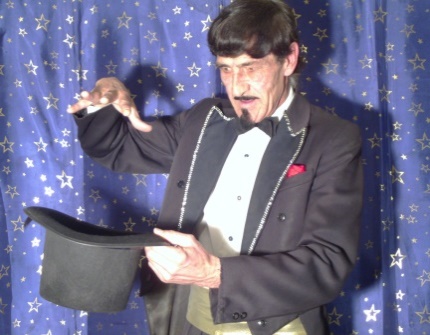 Otroke, mlade in starejše, vabi ŠKTD Levpa na pustno rajanje, ki bo v soboto 10. februarja 2018 ob 18. uri v večnamenski dvorani.Zabaval nas bo čarodej Magic Saturno, ki je resnično pravi čarodej, poln domišljije in novih idej, ki otrokom in odraslim na obraz nariše začudenje in veselje.Prisrčno vabljeni v svet iluzionizma in pustne norčavosti! Po končani predstavi sledi zabava v maskah.Povabite prijatelje, znance in pridite v čim večjem številu, da bomo skupaj preživeli zabavno pustno soboto.Prireditev sofinancirajo Občina Kanal ob Soči, krajevni skupnosti Levpa in Kal nad Kanalom.  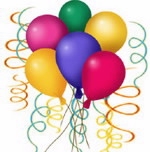                                              Vstop prost!